کلیه اطلاعات ارائه شده در سازمان سرمایه گذاری و مشارکت های مردمی شهرداری اراک محفوظ خواهد بود.				                                                                      	امضاء                		تاریخ:فرم شناسایی سرمایه گذار (حقیقی)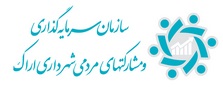 فرم شناسایی سرمایه گذار (حقیقی)فرم شناسایی سرمایه گذار (حقیقی)فرم شناسایی سرمایه گذار (حقیقی)فرم شناسایی سرمایه گذار (حقیقی)فرم شناسایی سرمایه گذار (حقیقی)فرم شناسایی سرمایه گذار (حقیقی)فرم شناسایی سرمایه گذار (حقیقی)فرم شناسایی سرمایه گذار (حقیقی)فرم شناسایی سرمایه گذار (حقیقی)نام نام نام خانوادگینام خانوادگیشماره ملی/ شناسنامهشماره ملی/ شناسنامهتاریخ تولدتاریخ تولدمحل تولدمحل تولدزمینه فعالیت :زمینه فعالیت :زمینه فعالیت :زمینه فعالیت :زمینه فعالیت :زمینه فعالیت :زمینه فعالیت :زمینه فعالیت :زمینه فعالیت :زمینه فعالیت :تراکنش 12 ماهه حساب بانکی (ضمیمه فرم گردد)تراکنش 12 ماهه حساب بانکی (ضمیمه فرم گردد)تراکنش 12 ماهه حساب بانکی (ضمیمه فرم گردد)تراکنش 12 ماهه حساب بانکی (ضمیمه فرم گردد)تراکنش 12 ماهه حساب بانکی (ضمیمه فرم گردد)تراکنش 12 ماهه حساب بانکی (ضمیمه فرم گردد)تراکنش 12 ماهه حساب بانکی (ضمیمه فرم گردد)تراکنش 12 ماهه حساب بانکی (ضمیمه فرم گردد)تراکنش 12 ماهه حساب بانکی (ضمیمه فرم گردد)تراکنش 12 ماهه حساب بانکی (ضمیمه فرم گردد)اطلاعات تماساطلاعات تماساطلاعات تماساطلاعات تماساطلاعات تماساطلاعات تماساطلاعات تماساطلاعات تماساطلاعات تماساطلاعات تماسنشانی:نشانی:نشانی:نشانی:نشانی:نشانی:نشانی:نشانی:نشانی:نشانی:شماره تلفن / نمابر:شماره تلفن / نمابر:شماره تلفن / نمابر:شماره تلفن / نمابر:تلفن همراهتلفن همراهوب سايتوب سايتپست الكترونيكيپست الكترونيكيسواق اجرایی سرمایه گذار (پروژه های خاتمه یافته و در دست اقدام):سواق اجرایی سرمایه گذار (پروژه های خاتمه یافته و در دست اقدام):سواق اجرایی سرمایه گذار (پروژه های خاتمه یافته و در دست اقدام):سواق اجرایی سرمایه گذار (پروژه های خاتمه یافته و در دست اقدام):سواق اجرایی سرمایه گذار (پروژه های خاتمه یافته و در دست اقدام):سواق اجرایی سرمایه گذار (پروژه های خاتمه یافته و در دست اقدام):سواق اجرایی سرمایه گذار (پروژه های خاتمه یافته و در دست اقدام):سواق اجرایی سرمایه گذار (پروژه های خاتمه یافته و در دست اقدام):سواق اجرایی سرمایه گذار (پروژه های خاتمه یافته و در دست اقدام):سواق اجرایی سرمایه گذار (پروژه های خاتمه یافته و در دست اقدام):ردیفنام پروژهنام پروژهنشانی پروژهنشانی پروژهکارفرما / شریککارفرما / شریکمیزان سرمایه گذاری (ریال)تاریخ سرمایه گذاریآخرین وضعیت پروژه